«Потеряли котятки на дороге перчатки»Цель: Учить регулировать силу, тембр, высоту голоса, ритм речи. Развивать эмоциональную выразительность детей. Учить с помощью интонации передавать волнение, грусть и радость. Обогащать словарный запас эмоциональной лексикой. Развивать навыки театральной деятельности.Ход.Игра-имитация  «Солнце»Каждый день солнце солнце всходит, чтобы обогреть Землю. Все живое радуется солнышку. Но пока оно спит . Ночь подходит к коцу. Сторож-месяц пошел отдыхать и по пути постучался в дверь к солнышку, чтобы разбудить его.Услышало солнце стук, открыло глаза, а на улице темно. Не хочется вставать. Солнышко зевнуло и снова закрыло глаза. Но время не ждет. Надо будить Землю. Солнышко потянулось и встало с кровати.  Умыло глаза, рот, щеки. Взяло расческу и привело в порядок золотые волосы-лучики. Они распрямились.  Ярко засияли. Солнышко расправило свое платьице и вышло на небо. Вдохнуло свежий воздух и улыбнулось всем. Воспитатель. Вот и мы с вами улыбнемся солнышку, вот так! А теперь скажите  какое сейчас время года? (зима) Что бывает зимой?Сейчас зима, снега выпало много, на улице холодно. Покажите, как вы дрожите, когда замерзните (обхватывают себя за плечи, ежатся). Давайте поиграем, тогда быстро согреемся.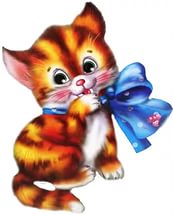 Игра «Зимние забавы» Мы в снежки играем смело!Ах, какое это дело!Нам в снежки играть не лень,Мы б играли целый день.Хлоп-хлоп, не зевайте!Поскорей в снежки играйте!Хлоп-хлоп, не зевайте! А теперь в меня бросайте!Пусть мороз морозит  нас,Мы потопаем сейчас.Ножками затопаем, ручками захлопаем.Дети идут по залу, воспитатель находит «котят» (мягкие игрушки), тоненько мяукает.Воспитатель. Ой, посмотрите! Кто это?  (котята). Слышите их тоненькие голоса «мяу-мяу»? а вы так умеете?Ира «Громко - тихо» выполняют по очереди.Воспитатель. Как вы думаете, почему котята так жалобно мяукают?Наверно, у них замерзли лапки. Что же делать? (находят корзинку с разноцветными перчатками). Что это?  Правильно перчатки. Их много! Они разного цвета, они разноцветные. Может быть, подарим перчатки котяткам? Они их наденут и не будут мерзнуть. Котята надели перчатки и, довольные, снова побежали гулять, заигрались где-то и хотите узнать, что было дальше?(Дети садятся полукругом.  Воспитатель показывает настольным театром    стихотворение С.Маршака «Перчатки».)Воспитатель. Что произошло с котятами? Какие у них были мордочки, когда они поняли, что потеряли перчатки? (грустные, испуганные, в слезах)Интонационное упражнение «Скажи виновато»А кто может так же, как котята, сказать тихо, виновато:Мама, мама, прости, мы не можем найти. Мы не можем найти,Перчатки! (индивидуальные ответы)Посмотрите на эти картинки (показывает две картинки с изображением грустного и радостного котенка)Покажите, какие мордочки были у котят, когда они потеряли перчатки? (картинка на фланелеграфе)Мимическое упражнение «Грустно»Покажите, как вы грустите, когда, например, что-нибудь потеряете или вас обидят (показывают) Вот так: сдвинуты брови, уголки губ опущены. Молодцы!Упражнение «Вопрос-ответ»Мама-кошка тоже огорчилась. Что она сказала? («не дам пирога»)Но котятам очень хотелось пирога. И что же они сделали? (побежали котятки, отыскали перчатки)Какими теперь они прибежали домой? (веселыми, радостными)Да, и громко. Смеясь, сказали:-Мама, мама не злись.Потому что нашлись,Потому что нашлисьПерчатки !Кто попробует так же весело сказать?Покажите, какие теперь мордочки у котят? (помещают картинку с изображением веселого котенка на фланелеграфе)Мимическое упражнение «Радость»Дети, улыбнитесь. Покажите, как вы умеете радоваться. Вот какие вы красивые! «Глазки смелые, зубки белые»Физкультминутка «Превращение» (у каждого ребенка маска котенка)Сейчас произойдет волшебно превращение: я стану мамой-кошкой, а вы-моими маленькими котятами. Давайте поиграем.Физкультминутка «Котята»Забрели к нам в детский садДесять маленьких котят.Прыгнула в окошкоС ними мама-кошка. (делают один прыжок вперед)-Миленькая кошка (останавливаются)Ошиблась ты немножко (разводят руки в стороны)Это детский сад (повороты вокруг себя)Но не для котят. (грозят пальчиком друг другу)Воспитатель.  Ах, вы мои хорошие! Самые, самые милые! Захотели кушать, котятки? Вот теперь я вам дам пирога! Угощение               . 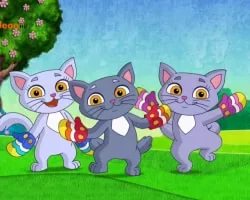 